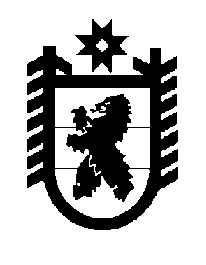 Российская Федерация Республика Карелия    ПРАВИТЕЛЬСТВО РЕСПУБЛИКИ КАРЕЛИЯПОСТАНОВЛЕНИЕот  21 сентября 2016 года № 361-Пг. Петрозаводск О внесении изменения в постановление Правительства 
Республики Карелия от 12 апреля 2011 года № 95-ППравительство Республики Карелия п о с т а н о в л я е т:Внести в пункт 9 Условий и порядка оплаты (полной или частичной) стоимости питания детей в детских оздоровительных лагерях с дневным пребыванием, стоимости проезда на междугородном транспорте организованных групп детей к местам отдыха и обратно и стоимости путевок для детей, находящихся в трудной жизненной ситуации, в организации отдыха детей и их оздоровления, включающих питание, утвержденных постановлением Правительства Республики Карелия от 12 апреля 2011 года № 95-П «Об организации и обеспечении отдыха и оздоровления детей в Республике Карелия (за исключением организации отдыха детей в каникулярное время)» (Собрание законодательства Республики Карелия, 2011, № 4, ст. 506; № 9, ст. 1460; 2012, № 4, ст. 634; № 7, ст. 1355; 2013, № 5, 
ст. 808; 2015, № 5, ст. 938; Официальный интернет-портал правовой информации (www.pravo.gov.ru), 23 мая 2016 года, № 1000201605230004), изменение, дополнив абзацем следующего содержания: «Представление отрывного талона к путевке или документа, его заменяющего, заверенного подписью и печатью руководителя стационарного лагеря, не требуется в случае приостановления деятельности стационарного лагеря в установленном законодательством порядке.».           Глава Республики Карелия                                                                  А.П. Худилайнен    